Dictées flashs - Liste 32					Dictée bilanDictées flashs - Liste 32					Dictée bilanDictées flashs - Liste 32					Dictée bilanDictées flashs - Liste 32					Dictée bilan1 - Orthographe : dans la liste, avec un crayon gris, souligne les mots qui te paraissent difficiles à écrire.2 - Grammaire : place les mots à apprendre dans le tableau des natures (tu peux utiliser ton dictionnaire). Les mots qui peuvent avoir plusieurs natures sont déjà placés.3 - Vocabulaire : dans ta tête, cherche un verbe de la famille des mots proposés.bouche 	 ....................................................................................teinte		 ....................................................................................foncé		 ....................................................................................éclatant	 ....................................................................................calme		 ....................................................................................4 - Orthographe : relie chaque GN à l’adjectif correct, pour qu’il soit bien accordé.5 - Conjugaison : conjugue les verbes au temps proposés.6 - Mots croisés : retrouve quelques mots de la liste grâce aux définitions.		1 - Orthographe : dans la liste, avec un crayon gris, souligne les mots qui te paraissent difficiles à écrire.2 - Grammaire : place les mots à apprendre dans le tableau des natures (tu peux utiliser ton dictionnaire). Les mots qui peuvent avoir plusieurs natures sont déjà placés.3 - Vocabulaire : dans ta tête, cherche un verbe de la famille des mots proposés.bouche 	 boucherteinte		 teinterfoncé		 fonceréclatant	 éclatercalme		 calmer4 - Orthographe : relie chaque GN à l’adjectif correct, pour qu’il soit bien accordé.5 - Conjugaison : conjugue les verbes au temps proposés.6 - Mots croisés : retrouve quelques mots de la liste grâce aux définitions.		CM1/CM2Dictées flashsAnnée 2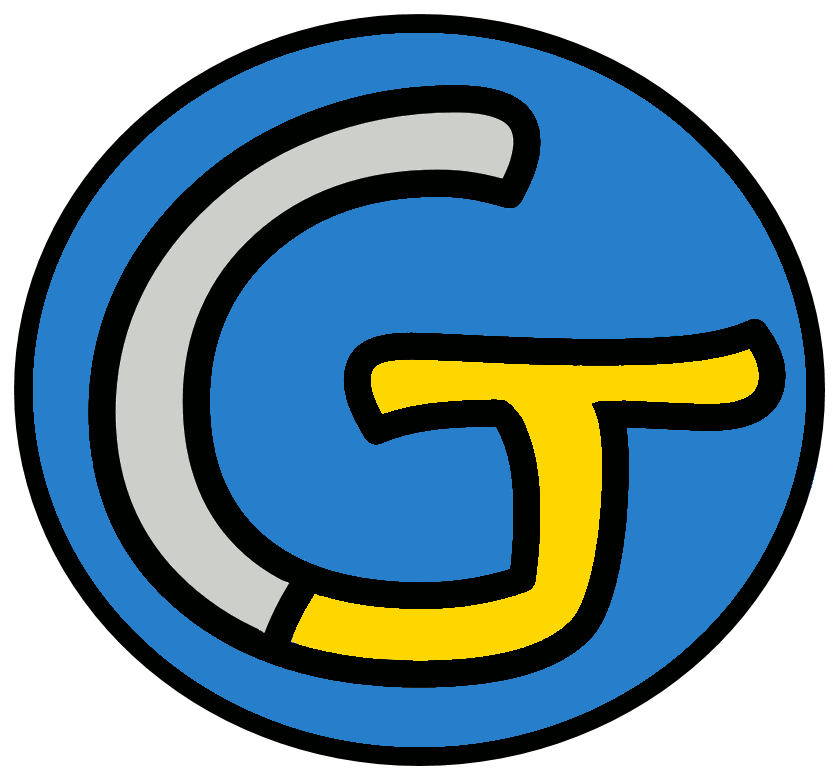 Étude de la langueOrthographeDictées flashsAnnée 2Liste 32Liste 32Liste 32Notions travailléesNotions travailléesAccord dans le GNAccord sujet / verbeImparfait de l’indicatifHomophones grammaticauxMots à apprendrechâtain - foncé - dent - éclatant - bouche - permanence - esquisser - parler - calme - teinte - beige - exprimerDictéesDictéesDictée d’entraînement 1Ses dents étaient d’un blanc éclatant, et ses cheveux étaient châtain foncé. Quand il parlait, on notait tout de suite son calme.Dictée d’entraînement 2Le peintre tentait d’esquisser une bouche au milieu d’un visage à la teinte beige mais n’ y parvenant pas, il perdait son calme.Dictée d’entraînement 3En permanence, il s’exprimait avec calme et patience. Bien malin qui parviendrait à lui faire perdre le sourire qui illuminait son visage.Dictée bilanIl avait les yeux bleus, les cheveux châtain foncé, le nez droit et les dents d’un blanc éclatant. Sa bouche semblait en permanence esquisser un sourire. Il parlait lentement, d’une voix calme et posée. Ses vêtements, tous de teintes fondues - pantalon beige clair, chemise bleu pâle, cravate discrète - exprimaient la même tranquillité ! Jamais on n’aurait pensé que cet homme secret dirigeait une entreprise comme celle-là.Éléments de la dictée bilan à corrigerÉléments de la dictée bilan à corrigerÉléments de la dictée bilan à corrigerÉléments de la dictée bilan à corrigerMots à apprendre12châtainfoncédentséclatantbouchepermanenceesquisserparlaitcalmeteintesbeigeexprimaientAccord dans le GN8les yeux bleusles cheveuxles dentsune voix calme et poséeSes vêtementsde teintes fonduescravate discrètecet homme secretAccord sujet/verbe6avaitsemblaitparlaitexprimaientaurait pensédirigeaitHomophone4etetSesonCompétenceDans le texteRéussiteJe sais écrire les mots de la liste.12Je sais faire les accords dans le groupe nominal.8Je sais faire les accords entre le verbe et le sujet.6Je sais écrire les homophones grammaticaux.4CompétenceDans le texteRéussiteJe sais écrire les mots de la liste.12Je sais faire les accords dans le groupe nominal.8Je sais faire les accords entre le verbe et le sujet.6Je sais écrire les homophones grammaticaux.4CompétenceDans le texteRéussiteJe sais écrire les mots de la liste.12Je sais faire les accords dans le groupe nominal.8Je sais faire les accords entre le verbe et le sujet.6Je sais écrire les homophones grammaticaux.4CompétenceDans le texteRéussiteJe sais écrire les mots de la liste.12Je sais faire les accords dans le groupe nominal.8Je sais faire les accords entre le verbe et le sujet.6Je sais écrire les homophones grammaticaux.4Prénom : .......................................................Prénom : .......................................................Liste 32châtain - foncé - dent - éclatant - bouche - permanence - esquisser - parler - calme - teinte - beige - exprimernom un / une...verbe je...adjectif il est...adjectif il est...châtaincalmebeigeun sourire ○des couleurs ○une expression ○des visages ○○ éclatante○ éclatants○ éclatant○ éclatantesimparfait(hier...)imparfait(hier...)imparfait(hier...)esquisserparlerexprimerje/j’tuilnousvousils5261 - Faire connaître ce que l’on ressent.2 - Nuance d’une couleur.3 - Couleur brun très clair.4 - Utiliser des mots pour s’exprimer.5 - Organe blanc situé dans la bouche.6 - Ouverture dans le bas du visage.41 - Faire connaître ce que l’on ressent.2 - Nuance d’une couleur.3 - Couleur brun très clair.4 - Utiliser des mots pour s’exprimer.5 - Organe blanc situé dans la bouche.6 - Ouverture dans le bas du visage.11 - Faire connaître ce que l’on ressent.2 - Nuance d’une couleur.3 - Couleur brun très clair.4 - Utiliser des mots pour s’exprimer.5 - Organe blanc situé dans la bouche.6 - Ouverture dans le bas du visage.1 - Faire connaître ce que l’on ressent.2 - Nuance d’une couleur.3 - Couleur brun très clair.4 - Utiliser des mots pour s’exprimer.5 - Organe blanc situé dans la bouche.6 - Ouverture dans le bas du visage.1 - Faire connaître ce que l’on ressent.2 - Nuance d’une couleur.3 - Couleur brun très clair.4 - Utiliser des mots pour s’exprimer.5 - Organe blanc situé dans la bouche.6 - Ouverture dans le bas du visage.1 - Faire connaître ce que l’on ressent.2 - Nuance d’une couleur.3 - Couleur brun très clair.4 - Utiliser des mots pour s’exprimer.5 - Organe blanc situé dans la bouche.6 - Ouverture dans le bas du visage.31 - Faire connaître ce que l’on ressent.2 - Nuance d’une couleur.3 - Couleur brun très clair.4 - Utiliser des mots pour s’exprimer.5 - Organe blanc situé dans la bouche.6 - Ouverture dans le bas du visage.1 - Faire connaître ce que l’on ressent.2 - Nuance d’une couleur.3 - Couleur brun très clair.4 - Utiliser des mots pour s’exprimer.5 - Organe blanc situé dans la bouche.6 - Ouverture dans le bas du visage.CorrigéCorrigéListe 32châtain - foncé - dent - éclatant - bouche - permanence - esquisser - parler - calme - teinte - beige - exprimernom un / une...verbe je...adjectif il est...adjectif il est...dentesquisserchâtaincalmeboucheparlerfoncébeigepermanenceexprimeréclatantteinteun sourire ○des couleurs ○une expression ○des visages ○○ éclatante○ éclatants○ éclatant○ éclatantesimparfait(hier...)imparfait(hier...)imparfait(hier...)esquisserparlerexprimerje/j’esquissaisparlaisexprimaistuesquissaisparlaisexprimaisilesquissaitparlaitexprimaitnousesquissionsparlionsexprimionsvousesquissiezparliezexprimiezilsesquissaientparlaientexprimaient5261 - Faire connaître ce que l’on ressent.2 - Nuance d’une couleur.3 - Couleur brun très clair.4 - Utiliser des mots pour s’exprimer.5 - Organe blanc situé dans la bouche.6 - Ouverture dans le bas du visage.D4TB1 - Faire connaître ce que l’on ressent.2 - Nuance d’une couleur.3 - Couleur brun très clair.4 - Utiliser des mots pour s’exprimer.5 - Organe blanc situé dans la bouche.6 - Ouverture dans le bas du visage.1EXPRIMERO1 - Faire connaître ce que l’on ressent.2 - Nuance d’une couleur.3 - Couleur brun très clair.4 - Utiliser des mots pour s’exprimer.5 - Organe blanc situé dans la bouche.6 - Ouverture dans le bas du visage.NAIU1 - Faire connaître ce que l’on ressent.2 - Nuance d’une couleur.3 - Couleur brun très clair.4 - Utiliser des mots pour s’exprimer.5 - Organe blanc situé dans la bouche.6 - Ouverture dans le bas du visage.TRNC1 - Faire connaître ce que l’on ressent.2 - Nuance d’une couleur.3 - Couleur brun très clair.4 - Utiliser des mots pour s’exprimer.5 - Organe blanc situé dans la bouche.6 - Ouverture dans le bas du visage.LTH1 - Faire connaître ce que l’on ressent.2 - Nuance d’une couleur.3 - Couleur brun très clair.4 - Utiliser des mots pour s’exprimer.5 - Organe blanc situé dans la bouche.6 - Ouverture dans le bas du visage.E3BEIGE1 - Faire connaître ce que l’on ressent.2 - Nuance d’une couleur.3 - Couleur brun très clair.4 - Utiliser des mots pour s’exprimer.5 - Organe blanc situé dans la bouche.6 - Ouverture dans le bas du visage.R1 - Faire connaître ce que l’on ressent.2 - Nuance d’une couleur.3 - Couleur brun très clair.4 - Utiliser des mots pour s’exprimer.5 - Organe blanc situé dans la bouche.6 - Ouverture dans le bas du visage.